ΕΛΜΕ ΠΕΙΡΑΙΑ		          Κολοκοτρώνη 6, Πειραιάς		                                                              Πειραιάς, 01/03/2018         Τηλ. : 2104124810                                                                                           Πρωτ:  036Φαξ  : 2103000423e-mail : elmepeir@yahoo.gr                                                  Προς: - Συναδέλφους ΕΛΜΕ Πειραιάwww.elmepeiraia.gr      	                                          	                  	                                          	                                                                                                                   Δελτίο τύπου για την Παναττική σύσκεψη ΣΥΛΛΟΓΩΝ και ΕΛΜΕ που πραγματοποιήθηκε στις 12 ΦλεβάρηΤη Δευτέρα 12-2 πραγματοποιήθηκε μαζικότατη σύσκεψη με τη συμμετοχή δεκάδων εκπροσώπων και παρατηρητών και από ΕΛΜΕ και ΣΕΠΕ στα γραφεία της ΔΟΕ.Συμμετείχαν: 20 ΣΕΠΕ και 10 ΕΛΜΕ.Στη συζήτηση αναπτύχθηκε πλούσιος προβληματισμός από όλους τους συναδέλφους, μεταφέρθηκε εμπειρία, ειπώθηκαν σκέψεις και προτάσεις για την προετοιμασία και υλοποίηση του σχεδίου δράσης, των αγωνιστικών αποφάσεων που έχουν λάβει τα σωματεία από τις Γενικές συνελεύσεις και τα Δ.Σ. για: τα μέτρα που ετοιμάζει η κυβέρνηση στην Παιδεία, τη διεκδίκηση μόνιμων διορισμών, την απόκρουση της αντιλαϊκής επίθεσης της κυβέρνησης, την πάλη ενάντια στους πλειστηριασμούς λαϊκών κατοικιών, την ακύρωση στην πράξη του απεργοκτόνου νόμου κ.ά.Απέναντι στην ολομέτωπη επίθεση της κυβέρνησης, της Ε.Ε., του ΣΕΒ και του ΔΝΤ και των κομμάτων του κεφαλαίου, αναδείχτηκε ότι ένας μόνο δρόμος υπάρχει και είναι αυτός της οργάνωσης, της κοινής δράσης όλων των εργαζομένων, όλων των λαϊκών στρωμάτων που βασανίζονται από την αντιλαϊκή πολιτική.  Η σύσκεψη αυτή είναι συνέχεια των κινητοποιήσεων που πραγματοποιήθηκαν από Ομοσπονδίες και Εργατικά Κέντρα, στις οποίες συμμετείχαν σωματεία δημόσιου και ιδιωτικού τομέα καθώς και πάνω από 60 ΣΥΛΛΟΓΟΙ Εκπαιδευτικών Πρωτοβάθμιας Εκπαίδευσης και ΕΛΜΕ. Αποτελεί βήμα συνέχισης της πάλης ενάντια στον νόμο 4512/2018 με τα προαπαιτούμενα της 3η αξιολόγησης, ενάντια στην κατάργηση του απεργιακού δικαιώματος, των κινητοποιήσεων στις Περιφερειακές και Διευθύνσεις Εκπαίδευσης για τα κενά, το ωράριο, τις συγχωνεύσεις, συνολικά ενάντια στην αντιλαϊκή κι αντιεκπαιδευτική πολιτική.Πολλά από τα σωματεία που πήραν μέρος στη συνάντηση συμφώνησαν ότι είναι απαραίτητο, για να οργανωθεί αποτελεσματικά ο αγώνας στο επόμενο διάστημα, να πάμε κόντρα στις  πλειοψηφίες σε ΟΛΜΕ – ΔΟΕ που δεν μπορούν και δε θέλουν να οργανώσουν την πάλη του Κλάδου, τον αγώνα και την συμπόρευση των εκπαιδευτικών με το υπόλοιπο εργατικό κίνημα. Με χαρακτηριστικότερη τη στάση τους να μην κηρύξουν ούτε καν απεργία, όταν έμπαινε στη βουλή νομοσχέδιο που χτυπούσε την απεργία!Συμφώνησαν επίσης ότι, με βάση την πείρα που αποκτήθηκε από τις κινητοποιήσεις του προηγούμενου διαστήματος, που δείχνει και τις δυνατότητες που υπάρχουν μέσα στη δράση και τον αγώνα να αλλάξει η κατάσταση στους χώρους δουλειάς, να συνεχίσουν στη βάση των αποφάσεων που έχει κάθε σωματείο τη δράση και τις κινητοποιήσεις.Είναι αναμφισβήτητο ότι το κάθε σωματείο έχει το δικό του προγραμματισμό, τις δικές του αποφάσεις, την αυτοτέλειά του. Στη σύσκεψη διαπιστώθηκε ότι στα πλαίσια των αποφάσεων των σωματείων στην παρούσα φάση έχει διαμορφωθεί ένα πρόγραμμα δράσης που έχει τους παρακάτω κοινούς σταθμούς:Συνέχιση των πολύμορφων κινητοποιήσεων των Σωματείων σε Δ/νσεις Εκπαίδευσης, Περιφερειακή Διεύθυνση Αττικής, Δήμους καθώς και άλλες πρωτοβουλίες ενημέρωσης π.χ. γονείς, τοπικές δράσεις, συνεντεύξεις κ.ά.Πραγματοποίηση συσκέψεων αναπληρωτών στο επίπεδο κάθε σωματείου για συσπείρωση και δράση με άξονα: άμεσος μόνιμος διορισμός όλων των αναπληρωτών, εξίσωση δικαιωμάτων μονίμων και αναπληρωτών.Συμμετοχή στη συγκέντρωση στις 20/2 στις 9 π.μ. στην Ευελπίδων ενάντια στη δίωξη των 35 συνδικαλιστών του ΠΑΜΕ για κινητοποίηση στο Υπ. Εργασίας επί Βρούτση-ΝΔ.Συμμετοχή στην κινητοποίηση ενάντια στην έναρξη των ηλεκτρονικών πλειστηριασμών στις 21/1 στο Υπ. Οικονομικών.Συμμετοχή στην εβδομάδα δράσης για μόνιμους διορισμούς από 26/2 με κορύφωση τις 2/3 με Συγκέντρωση στο Υπ. Παιδείας στη 13.00.Απάντηση και με απεργιακή κινητοποίηση στην εκπαίδευση ενάντια στο νομοσχέδιο που ετοιμάζει η κυβέρνηση (Λύκειο, αξιολόγηση, δομές, αναπληρωτές), σε ημερομηνία που θα αποφασίσουν τα ίδια τα σωματεία με βάση και τις εξελίξεις.Στη σύσκεψη μεταφέρθηκαν επίσης αποφάσεις σωματείων και για μια σειρά ακόμα κινητοποιήσεις για τους διορισμούς και στις 23/2 στην Περιφέρεια, για την  κινητοποίηση στις 2/3 να είναι 24ωρη απεργία και στη συνέχεια να πραγματοποιηθεί Πανελλαδική Συνέλευση Συντονισμού Αναπληρωτών. Κάθε σωματείο στην βάση των αποφάσεων του συμφωνήθηκε ότι χρειάζεται να δυναμώσει την αγωνιστική προσπάθεια.Δυναμώνουμε τον αγώνα μας, μπορούμε να τα καταφέρουμε, να κερδίσουμε το δικαίωμα στη μόρφωση, τη δουλειά και τη ζωή με δικαιώματα, για μας και τα παιδιά μας. Το παραπάνω Δελτίο Τύπου υπογράφουν οι Σύλλογοι Π.Ε. : ΠΛΟΥΜΠΙΔΗΣ, ΣΕΦΕΡΗΣ, ΣΩΚΡΑΤΗΣ, ΡΟΖΑ ΙΜΒΡΙΩΤΗ, ΧΑΪΔΑΡΙΟΥ, ΘΟΥΚΥΔΙΔΗΣ και η ΕΛΜΕ Πειραιά.Αθήνα, 22 Φλεβάρη 2018.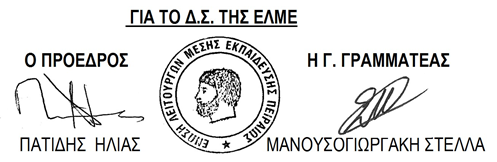 